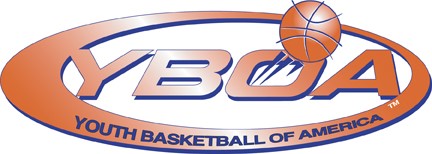 TEAM ROSTER FORMTeam Name _____________________________________________________Grade _______		Boys/Girls _________		Level (A/B/C) ______Coach Name _____________________________________________________Coach Address ____________________________________________________Coach Phone ______________________	Coach Date of Birth ____________Player NameBirthdateGradeEmail12345678910121314